For 5N, 7N, DIAL, EMER, 5A and 7A.Added new Vital Sign BP result for “Doppler mean” (VAD patients)
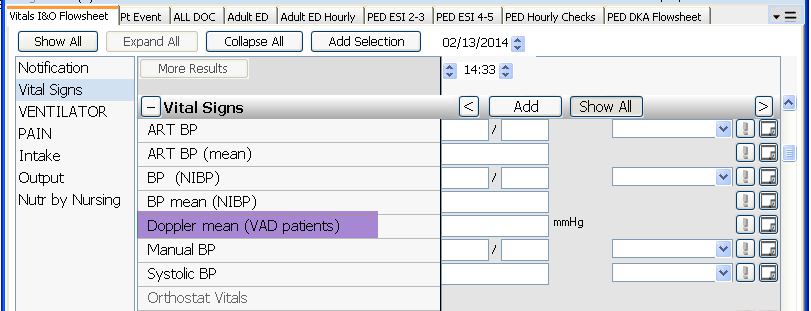 